Dear Parents/CarersIt was lovely to welcome Primary 7 pupils and their parents to school earlier this week to share about our P7 Pupils Residential Trip to the Abernethy Outdoor Centre!  We look forward to welcoming more parents this coming week for our Parent Staff Council Annual General Meeting taking place Wednesday 13th September at 7pm in our school staffroom. We would be delighted to see more, and new, parents attend so you can find out what you can do to further enhance your child’s experiences at school. Fishermoss School Reporting Calendar Session 23-24……please find a copy attached.Flu vaccinations……Thank you to all who have returned their flu permission forms. A gentle reminder to those who are yet to complete them!Robert Gordon’s University Women in Business Programme opens for applications ahead of its Autumn intake.  The programme is funded by Aberdeenshire Council to support mums who are considering starting their own business.  Since 2021, this award-winning programme has supported over 50 mums across Aberdeenshire on their entrepreneurial journey - building confidence, knowledge, and skills. This programme is run 100% online with a mix of live sessions and self-paced e-learning materials.  The next session will start on Tuesday 31 October.Official webpage: www.rgu.ac.uk/pesf-wib  Fishermoss Football-Primary 1 & Primary 2 pupils are invited to sign-up for Fishermoss School Football training. Training will take place on Tuesdays, 6.00-7.00pm on the Portlethen Academy Astro. The first session will run Tuesday 12th of September.  If you would like to register your child for the session, please follow the booking link bellow.https://forms.office.com/r/qxZmMsXMwPFishermoss School Annual Data Forms…... If you are signed up to Parents’ Portal you should have received a notification asking you to complete a review of the information that we hold for your child/children online.  If you have not signed up to Parents’ Portal please follow the instructions in the attached letter and a notification will be sent out to you which will then allow you to check the information held by school.  Please contact the school office if you have any questions or are struggling to access Parents’ Portal.

Early Learning & Childcare Consultation……Local authorities have a statutory duty to consult on the provision of Early Learning and Childcare (ELC), to inform planning and delivery of service.  This consultation will be open until Friday 29th September 2023.  Your views will help Aberdeenshire identify how they can better serve parents and children accessing funded ELC in Aberdeenshire.  Please follow the link below: https://engage.aberdeenshire.gov.uk/aberdeenshire-council-s-elc-parental-consultation-2023Wishing you all a lovely weekend!Kindest regardsMargaret M. FergusonHead TeacherFishermoss SchoolBerrymuir RoadPortlethenAberdeenshireAB12 4UFTel:  01224 472875Aberdeenshire Council Education and Children’s Services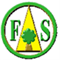 ‘Being the best we can be’Respect-Honesty-Responsibility-Kindness-Hardworking